AWSC Area 50September 12, 2020Electronic Meeting via ZoomApproved at AWSC 30 Jan 2021Call to Order:  Area Chair Dave B opened the meeting at 10:05 AM.  Janet L lead the Serenity Prayer, and Valentina H read the 12 Concepts of Service.  Introductions:  Attendees introduced themselves.  There were 21 participants--15 voting and 6 non-voting.Bob Colborn, DelegateNan Moorer, Alt. Delegate and Group Records CoordinatorDavid Bryant, ChairmanLinda Flohr, TreasurerJanet Lockhart, SecretaryLis Bleasdale, Public Outreach CoordinatorTeresa Hinnant, Forum CoordinatorSusan Lebhar, Archives and Past DelegateBarbara O’Donnell, Literature CoordinatorLindi Short, Area Alateen CoordinatorShawn Short, Area Alateen Process Person and Temporary WebmasterGloria Sloan, Acting District 3 RepresentativeLinda Ruthven, District 6 Representative and Past DelegateRobbie Marty, District 7 RepresentativeLisa Ungefug, District 9 Representative and 2020 Convention ChairNancy Bommer, Past Delegate (non-voting)Valentina Holland, Past Delegate, North Carolina/Bermuda (non-voting)Jan Rogerson, Past Delegate (non-voting)Margaret Lattimore, Member from District 4 (non-voting)Mike Melton, Member from District 7 (non-voting)Mary Ranzer, Member from District 3 (non-voting)Chairman’s Statement:  Dave BDave B thanked Joelyn M and Margaret L for their help in setting up the Zoom meeting.  Margaret is serving as Zoom co-host.  Dave reviewed Zoom meeting procedures.The Zooming into Recovery Area Meeting on August 15th was successful.  We had 76 participants.  We learned a lot from this meeting which will help in conducting Area Assembly via Zoom on October 17th.Two Area service positions are open:  Web Site Coordinator and Reflector Editor. Dave asked everyone to discuss these opportunities with their groups.Delegate’s Report:  Bob CBob C thanked the groups for their response to the WSO special appeal for contributions in May. Year-to-date contributions through June are above budget, but there is still a projected deficit for 2020.The 2021 World Service Conference is still on schedule to be held in Tarrytown, NY. The theme is “Moving Forward with Unity, Courage and Perseverance”.Bob submitted a written report which is included as an attachment.Alternate Delegate/Group Records Coordinator Report:  Nan M There is little to report surrounding Group Records at this time through WSO. On the threads from various Group Records Coordinators there is much talk about Face to Face versus Virtual Meetings and feelings and thoughts go many directions.  Many areas are using their Area and District websites as a place to place their Virtual group ID and Passwords.  Within Area 50 there have been very few changes to Group Records at present.  Presently there are 122 Active Al-Anon groups and 32 Inactive Al-Anon groups.  We have 2 Al-Anon groups that are in a No Mail status due to return of Appeal Letters one in North Myrtle Beach and one in Taylors SC.  I will share some thoughts and a proposal to AWSC surrounding Virtual and Face to Face Area Meetings later in this agenda.  Thank you all for your service!Valentina H expressed concern about the decision to not register temporary electronic meetings with WSO.  She thinks it will make it difficult for newcomers to find meetings in Area.Approval of Minutes:Minutes for June 27, 2020 AWSC were distributed by e-mail.  Nancy B requested a change in the Reflector Editor report to identify Teresa H and Mike M as having expressed interest in the open position.  Barb O moved to approve the minutes with this change.  The motion was seconded by Lisa U.  The vote for approval was:  Yes – 13, No – 0.Approval of Treasurer’s Report:The Expense/Income Statement for May – August 2020 and the 2020 Budget report through August 2020 were distributed by e-mail.  Linda F reported a correction to be made.  $292.13 spent for Alateen literature was reported as Alateen Coordinator Expense for Al-Anon.  She will deduct the $292.13 from the Alateen Coordinator expense year to date, adding it back to Al-Anon funds and subtracting it from Alateen funds as a literature expense.  Alateen expenses will appear on the income statement near the bottom, so that both Al-Anon and Alateen funds balances appear as a single report and agree with the checkbook balance.    Robbie M moved to approve the reports as corrected, and the motion was seconded by Shawn S.  The vote for approval was:  Yes – 13, No – 0.Linda is updating the Group Contributions report and will send later.Convention Guidelines Revisions:The Convention Guidelines 2020 – Final Draft was distributed by e-mail prior to meeting.  Linda R, Guidelines Task Force Chair, and Mike M reviewed the main features of document.  Susan L moved to send the September 2020 Convention Guidelines to Area Assembly for approval.  Rationale:  Provide updated guidance to Convention Planning Committee in planning for an effective and financially responsible convention.  The motion was seconded by Lisa U.  The motion was approved by vote of:Yes – 12, No – 1.Dave B thanked Linda R and the Task Force for their service.Virtual Alateen Camp Report:  Lindi SThe Alateen Camp on August 29th had 41 participants:  11 Alateens, 20 AMIAS, and 10 other Al-Anon members.  The program included Alateens and a group sponsor telling their stories,  2 workshops, “Programming the Pandemic” and “Speaking the Program”, fellowship time, and creation of a banner by participants.There were no expenses to be reimbursed.  Lindi donated the materials to create the banner.The Area Alateen Coordinator’s written report is attached.Rest Break:  Meeting broke at 11:25 AM and resumed at 11:39 AM.Proposed 2021 Budget:  Linda FLinda included the proposed 2021 Budget on the 2020 Budget Report which was distributed by email.  She reviewed each line item, and AWSC members discussed changes.  The revised 2021 Budget total is $28,400.  Susan L moved to present the proposed 2021 Budget with revisions to Assembly for approval.  Rationale:  To approve an operating budget for next year.  Nan M seconded the motion.  The vote was:Yes – 13, No – 0.Proposal for Online Area Meetings:Nan M submitted a proposal for AWSC and Assembly meetings in 2021.All AWSC Meetings could all be held on Zoom and Half of Assembly Meetings be held on Zoom and the other half be held in person.Rationale: Changing of attendance platform will allow for several likely improvements.	1. Better attendance due to ease at attending	2. May improve likelihood of new and younger people in service	3. Reduce area costs greatly	4. Hybrid options will still allow for fellowship	5. Fellowship can also be built into Zoom option in a variety of waysDiscussion:Half of Area Assemblies would actually be 1 or 2 since we currently have 3.Making decision now is not prudent given uncertainty of pandemic.Nan M said proposal was made without regard to pandemic.Assembly should be hybrid meeting combining virtual with in-person format.Holding virtual meetings may require technology coordinator.Area has equipment necessary to hold a hybrid meeting.Nan M moved to hold all AWSC meetings through 2021 virtually and to reevaluate the meeting format in 2021.  Gloria S seconded the motion.  The vote was:  Yes – 12, No – 0.Refund of Equalized Delegate Expense:Linda F presented the 3 options offered by WSO for refund of the 2020 World Service Conference equalized delegate expense:1.    The South Carolina  Area would like a full refund of $1481.692.    The South Carolina  Area would like to contribute to the World Service Office some or all of the refund amount of $1481.69:a.    □ List amount __________b.    □ All ($1481.69)3.    The South Carolina  Area would like to apply the entire refund amount of $1481.69 to the South Carolina  Area’s 2021 WSC Equalized Expense paymentLinda F recommended Option 3 which was adopted by AWSC unanimously.Archives Report and Recommendation:  Susan LAssembly Motions by Category document has been posted on the Area Web Site under Archives.  Motions color coded in magenta need to be updated.Archives responded to questions from Area Officers regarding voting privileges at AWSC.  There are no lists of AWSC motions that deal with the functioning of this committee solely. The Archives Committee suggests the following actions for the AWSC. 1. Discuss the AWSC function, process, and format. This action can bring clarity to several issues and provide structure that is consistent from panel to panel. 2. Document Current practices for AWSC 3. Begin work on a Motion Log for AWSC specific issues that pertain to AWSC function only. This would be separate from the Assembly Motion log.Dave B said the Area Officers will discuss direction to take on these suggestions and then bring back to AWSC for discussion.The Archives Report and Recommendations for AWSC are included as attachments.Coordinator Reports and District Reports:Due to length of meeting, Dave B asked Coordinators, Convention Chairs and District Representatives to submit reports in writing within two weeks.  They will be included in the minutes and The Reflector.Reflector Editor:  Dave B announced Mike Melton volunteered to serve as Reflector Editor and has been appointed to fill the position.Valentina H reminded AWSC members that District 9 “Seeking Serenity” event is September 19th.Adjournment:Meeting closed at 1:31 PM with the Al-Anon Declaration lead by Barb O.Reports Received for AWSC, September 12, 2020Delegate:  Bob CHere are some of the highlights from the July 2020 Chairperson of the Board Letter and the WSO Treasurer’s Report.Finance Update July 2020 Cathy T., Treasurer. Income:  Gross literature sales for June 2020 were $185,129 which is $54,411 (22%) less than actual June 2019. Budgeted literature sales for June 2020 fell $92,103 (33%) below budget. Year to date literature sales fell below budget by $541,392 (29%). Sales from our electronic literature were $19,613 which was significantly higher than May sales of $8,506. Contributions for June 2020 were $509,058 which is $345,472 (211%) more than actual June 2019. (Awesome!) Budgeted contributions for June were $335,732 (194%) above budget. Year to date contributions are still above budget by $615,206 (65%) due to the increase in contributions from the Special Appeal from the fellowship and the bequest in February. Market conditions in June were favorable as the market experienced some improvements. The General Fund experienced a gain of $1,100 for June as the portfolio mix with equities had slight improvements. Unrealized gains from our investments in the Reserve Fund increased by $74,963 for the month due to strong performance in the market related to equities. At the end of the month, we had an unrealized gain of $1,687,675 in the Reserve Fund compared to $1,658,757 at the end of May. Expenses:  Expenses decreased by $99,967 compared to prior year and are below budgeted expectations at 45.10% overall. We are continuing to reduce expenses wherever possible. Some expense accounts slightly exceeded budgeted expectations because of timing of expenses (printing costs) while others are below expectations. Some of our costs are fixed costs – such as occupancy and telephone expenses – which are in line with budgeted expectations. Net Assets Change in net assets in the General Fund resulted in an operating gain of $273,929 as a reflection of the increase in contributions in June. Reserve Fund The increase in earnings on equities reduced the prior month’s investment loss. The Reserve Fund has a loss of $332,166 year to date. The Reserve Fund investment account continues to be sensitive to market conditions. Reflections and Insight: The response from the members, groups, Districts, and Areas to our Special Appeal was exciting to see and so very appreciated. We knew we could depend on all of you to help when it was most needed. The Finance Committee continues to keep a thoughtful eye on expenses, and we wish to thank to the Staff for controlling our expenses. Although the contributions were above the budgeted amount for June, we are not out of the woods. There is still a projected deficit of $420,000 through the end of December 2020. Please continue your contributions to WSO if you are able. To give, you may contribute by check to AFG, Inc., 1600 Corporate Parkway Landing, Virginia Beach, VA 23454, or go to the website: al-anon.org and look for the “Contributions” tab. We hope your groups, Districts, and Areas are doing well. Please take care of yourselves first.2021  World Service Conference Theme Each July, the Board approves the theme for the upcoming year’s WSC. The 2021 WSC will be held in Tarrytown, NY. The CLT recommended and the Board approved that the theme for the 2021 WSC will be:Moving Forward with Unity, Courage, and Perseverance2020 International Structure Meetings: Due to the global pandemic, the International Coordination Committee (ICC) had to evaluate and revise its plans for the 2020 International Al-Anon General Services Meeting (IAGSM) that was to be held in October in London, England. The Board approved the ICC’s recommendation to hold the 2020 IAGSM electronically using AFG Connects to host online discussions, over a time period sufficient to allow Delegates across all time zones to participate. The 2020 IAGSM will be held using AFG Connects only. There will be no web conferencing. The ICC will now begin the work of planning the Agenda for the very first electronic IAGSM! Together Empowering Al-Anon Members (TEAM) Event Replacement: The Board received an update from the TEAM Replacement Task Force on how best to replace TEAM events. The Board provided feedback to the Task Force. We want to create an event that is new and dynamic and meets the needs of the fellowship, so this discussion will continue at the October Board meeting.Membership Outreach: As a result of the pandemic, many Areas are holding their events virtually. This creates a unique opportunity for the Board of Trustees and WSO, represented by the COB, Executive Director, and Chairperson of Executive Committee, to engage in conversation with members. The idea presented was a “virtual town hall” meeting where we could talk to each other and reason things out. The Board enthusiastically supported the idea and encouraged the development of a plan. Details will be provided to Area Delegates by the first of September.Respectfully Submitted,Bob ColbornGroup Records:  Nan MThere is little to report surrounding Group Records at this time through WSO. On the threads from various Group Records Coordinators there is much talk about Face to Face versus Virtual Meetings and feelings and thoughts go many directions.  Many areas are using their Area and District websites as a place to place their Virtual group ID and Passwords.  Within Area 50 there have been very few changes to Group Records at present.  Presently there are 122 Active Al-Anon groups and 32 Inactive Al-Anon groups.  We have 2 Al-Anon groups that are in a No Mail status due to return of Appeal Letters one in North Myrtle Beach and one in Taylors SC.  I will share some thoughts and a proposal to AWSC surrounding Virtual and Face to Face Area Meetings later in this agenda.  Thank you all for your service!Alateen Coordinator:  Lindi SI just thought I would give an update on our first online Alateen all day. I have attached a picture of the banner that Moncks Corner Alateen made for the event. We had 11 Alateen in attendance along with 20 AMIAS and 10 Al-anons attending throughout the day.  I was truly amazed by the turnout. We had a few minor glitches but overall I think it went wellMichael J opened the day and followed with his Programming the Pandemic workshop with the help of his home group Wave riders. Great job Mike.  Jaylen from No Muddy Puddles Alateen told her story and did an awesome job.We broke for lunch  for an hour leaving the meeting room open for members to fellowshipGemma H. started the afternoon off with her workshop Speaking the Program taken from G1 guideline. Gemma is a member of the Moncks Corner Alateen. Great job. She is only 10 years old. Rachel S. the group sponsor of the Wave Riders told her story after the workshop. Thank you Rachel for sharing your story..Great job!We had a surprised appearance from the Alateen Fairy who helped by doing the closing. for the event Aurelia Z , Gemma H. and Macy D did most of the work on the banner with a little help from me. I would like to give a big shout out to Margret L and Shawn S who did all the behind the scenes things on ZOOM,I would have been lost without the 2 of you. Big Hug!!!!! I have copies of the 2 workshops along with power points for anyone wanting them. Please contact me and I will email you a copy.Moncks Corner Alateen is working on signing the banner for anyone who wanted something put on it. If you didn't leave a message on the chat format that day you can send it to me and the girls will add it.Michael J was asked if he could repeat his workshop on a zoom meeting for an area group. I have also contacted Jaylen about recommending her to be the Alateen speaker for the 2021 SC convention and will submit her information at the next convention planning meeting. We will discuss Alateen elections at a later date and discuss how we can do it. I will research and see how other areas are handling it.  Alateen Area Representatives serve for one year terms and are voted in by the area’s Alateens. When we have elections we will also pick out next year's theme for conference. We already have Camp Kinard booked for our Conference in 2021. I will send out the Alateen Area's representative’s qualifications at that time too. We may need to update that to include the new Conference planning process duties that we approved at the last AWSC. I will be working with a past AAC to update thisI also will give a report on the WSO meeting with area AAC's and AAPP's   and delegates that they had in August where they had an open discussion on Alateen and how it's been effected by Covid19. Hopefully we can have a online meeting with all interested AMIAS’s on opportunities for improvement for Alateen in SC.We currently have 4 Alateen meetings that are actually meeting. No Muddy Puddles in Mount Pleasant is meeting via a zoom meeting on Tuesday night.  Together We can make it is a hybrid meeting doing both a zoom and a face to face meeting in Summerville on Monday nights.  Wave Riders in Myrtle Beach is meeting face to face on Tuesday nights observing the social distancing guide lines. Our newest group Power in Serenity in Anderson will start meeting in September face to face observing the social distancing guidelines on Monday nights. All this information is currently available on our area website. . We currently have 8 registered active meetings with WSO and 7 inactive meetings. We have 4 meetings that are not meeting due to the pandemic but are still consider active.  Thank you all for all your help and supportBig grateful hugsLindi SArchives:  Susan LThe agenda included Coordinator reports. However, time did not allow for individual reports. Archives provided and reviewed their report on voting rights at AWSC for Convention Chair and Area Chair. The other topic of business involving Archives was the completion and posting of the Area Assembly Motions by category and color coding on the Area website under the Archives page. My intended full report can be found in the upcoming Reflector. Attached is the report to include in the AWSC minutes for 9/12/20 along with the above report.Topic: Request from AWSC officers for information from archives regarding the Convention Chair voting rights at AWSC. Submitted by Susan L., Area Archivist 9/10/20 The current Service Manual 2018-2021 does not address the issue of the Convention Chair voting at AWSC. However, the previous edition 2014-2017 on page 85 under the heading of Conventions Al-Anon/Alateen Area-wide Conventions, Rallies states the following “The chairperson or another convention committee liaison member has a voice and may have a vote on the Area World Service Committee.” The current SCAFG Convention Guidelines and the G-20 Al-Anon Guideline for Conventions state the convention chair attends and reports to AWSC and the Assembly. The proposed 2020 Convention Guidelines revision states the Convention Chair …”Serves as a member of the Area World Service Committee (AWSC) with voice and vote at meetings beginning with the first AWSC and Assembly prior to the convention year (approximately 1.5 years out) until May following the convention completion. NOTE: 9/11/20 Original request amended to cover verification of Area Chair voting status at AWSC. There is no reference in AWSC minutes. However, it is accepted practice that the SCAFG Area Chair remains impartial unless a vote is needed to break a tie. Topic: Status of the listing of the Assembly Motions by Category The Archives Committee has completed the Assembly Motions by category. We have further simplified this vital reference tool by color coding. You will find that the dates of all the Assembly motions are identified. Green - Archival Items Blue - Current Items Magenta - Items that need updating. (4) There are no lists of AWSC motions that deal with the functioning of this committee solely. The Archives Committee suggests the following actions for the AWSC. 1. Discuss the AWSC function, process, and format. This action can bring clarity to several issues and provide structure that is consistent from panel to panel.2. Document Current practices for AWSC 3. Begin work on a Motion Log for AWSC specific issues that pertain to AWSC function only. This would be separate from the Assembly Motion log.2021 Convention:  Joelyn M2021 SC AFG Convention Update Sept 2020 Many Voices One Journey 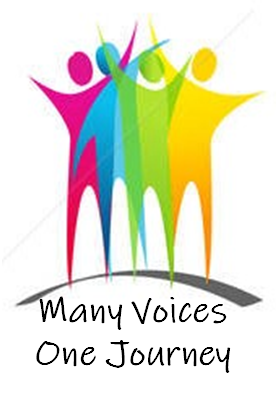 celebrating 70 years one day at a time!. A 4-question survey was sent out in June. This survey was sent to all the GRs in the state as well as to the 2020 Convention attendees.33 groups with a total of 267 members respondedQuestion 1 – had you planned to attend the conention?123 said they had planned to attend the convention132 said they weren’t planning to come16 were maybeWith Covid-1928 said they would attend the convention212 said they would not attend30 were maybeWith a vaccine for Covid-1943 said they would attend the convention189 said they would not attend42 were maybeVirtual Convention166 said they would attend the convention69 said they would not attend34 were maybe29 people who attended the 2020 convention responded21 had planned to attend7 still planned to attend with Covid-197 would attend with a vaccine22 would attend a virtual conventionThe convention team will reconvene to discuss next steps Sunday Sept 20 whether that is to continue as is, postpone a decision, consider having a reduced footprint, forego it for 2021 or do it virtually.Discussed the option to transfer our contract to the districts hosting the 2022 convention and shared our contract but there hasn’t been any interest.We have worked with the chairs from Louisiana to host Zoom training and are actively watching the Missiouri Zoom Convention on Sept 26.  We are actively working to build out a team of Zoom hosts in the event that the 2021 goes virtual.The 2021 Convention team continues to work “as-if” on the convention building out the workshop program, speakers, etc. The Sheraton Convention Center reopened in May and has instituted protocols for C19 such as plastic barriers for check in, signage for social distancing, elevator, room cleaning changes. Their team is currently working on changes and protocols for the resumption of conventions this fall. They are not requesting liability waivers. Their focus is social distancing. Their staff have to take temperatures and wear masks. Their first convention was next week in the Exhibit Hall (100,000 SqFt) for a Dance Exhibition. Our convention is not utilizing this room. They have also had a 50-person wedding. There is $2.853.01 in the bank.Four speakers have been confirmed: John H (AA) Sanford, FL, Robyn V. (AFG) Winston Salem and Pete T. (AFG) Birmingham AL and WSO speaker, JP Martinek, Trustee from Georgia. Very excited as all these speakers have powerful messages of recovery. Our first t-shirt order has been placed in hopes to model them at the fall area assembly. Service opportunities include Fundraising Lead and Entertainment Lead. Please contact scafg2021convention@gmail.comArea Alateen Process Person:  Shawn SI have completed the Procedure for SC Area 50 Background Checks and have implemented it. All the current AMIAS have completed their background check, for a total of 36 tests so far this year.We have a total of 35 AMIAS certified for this year, and 8 Alateen groups in South Carolina. Of the 40 AMIAS we had total, three asked not to recertify, the other two failed to submit their recertification papers.We have a new Alateen meeting “Power in Serenity Alateen”, Monday, 6:30PM, The Upstate Church of Christ, 1136 Brown Rd, Anderson SC 29621, bringing our total in the state to 8 active groups.I am currently working with several past AAC’s and AAPP’s on updating our SC Area 50 Alateen Safety and Behavioral Requirements, due to the new Federal Smoking law that took effect this year. Once updated they will need to be reviewed by a Lawyer for South Carolina and Federal compliance and submitted to WSO for review, then once they have approved them we can submit them to the Area Assembly for review and approval.For our Alateen All Day on 29 Aug 2020 we had a great turnout of 20 AMIAS, 10 Al-Anons and 11 Alateens.Sincerely, Shawn ShortSC Area 50 AAPP Panel 60(843) 696-2804aappscpanelshort@gmail.comLiterature Coordinator:  Barbara O(WSO Literature updates from Associate Director Tom Coffey) NEW DAILY READER (working title): The Literature Committee is working hard reviewing sharing for this project and is now halfway through review of the first draft! There is still much work ahead, but we are excited to report this milestone. Please remind members that we no longer need additional sharing for this book but will gladly accept them for The Forum and Al-Anon Faces Alcoholism.Members Blog: Have you read or written a sharing for the Member Blog? Have you encouraged other members to do so? Please check it out at al-anon.org/member-blog. Each month there are new topics added, including the Steps, Traditions, and Concepts of Service."CAL Corner" Topics: This department is featured each month in The Forum magazine. It contains members' sharing on how a particular piece of our literature has enhanced their recovery. September's articles are about Hope for Today (B-27). October's focus is on the eBook Having Had a Spiritual Awakening . . . (eB-25). November's topic is our basic book, How Al-Anon Works (B-25).Sharing needed for "CAL Corner": Please urge members to share in writing about how a piece of CAL has helped them with their recovery. We are currently looking for sharing about Courage to Be Me (B-23); Opening Our Hearts, Transforming Our Losses (B-29); Intimacy in Alcoholic Relationships (B-33); Reaching for Personal Freedom (P-93); and Many Voices, One Journey (B-31). Please see the writing guideline for "CAL Corner" in the Guidelines & Procedures folder under the "Library" folders in the Literature Coordinator community of AFG Connects or at: https://al-anon.org/pdf/CALcornerSharingRevised%202018.pdf.Writing about CAL for Area Newsletters: Please use your Area newsletter to share how local members are spreading the word about CAL or to publish their reviews of various CAL. Website Coordinator:  Shawn SThe Website has had 4,543 Views this past 30 days with 1,946 Unique Visits.Of those visits:The Website payment for the al-anon-sc.org domain was paid on July 22nd, paid for two years at $33.90. The other is a yearly payment for the Weebly Pro Site of $155.52, will be paid automatically via the credit card on or about 7 Dec 2020. I look forward to being able to turn this position and email address over to someone else soon Any questions or input please contact me at webscpanel60@gmail.com or call & text me at (843) 696-2804Sincerely, Shawn Short.Area 50 Temp Webmaster Panel 60(843) 696-2804webscpanel60@gmail.com/onlinecall-in-meetings--meeting-closure-list.html341/find-a-meeting.html266/just-for-today.html103/the-family-disease-of-alcoholism.html92/district-8.html51/district-7.html38/district-9.html36/alateen-meeting-list.html32/district-4.html32/district-6.html29/frequently-asked-questions.html13/literature.html12/members-area.html31/tools-for-recovery.html13/what-is-al-anon.html16